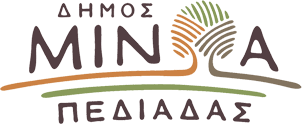 Αρκαλοχώρι, 28/09/2023Προς: ΜΜΕΔΕΛΤΙΟ ΤΥΠΟΥΣυλλυπητήρια Δημάρχου Μινώα Πεδιάδας Μ. Φραγκάκη για τον θάνατο του Νίκου Σκουλά   Με θλίψη πληροφορήθηκα τον θάνατο του Νίκου Σκουλά με τον οποίο είχα την τύχη να συναναστραφώ, αναγνωρίζοντας τα σπουδαία προτερήματα της πολυσχιδούς προσωπικότητας του.    Άφησε σε όλους μας μια μεγάλη παρακαταθήκη. Διακρίθηκε για την ηθική, την ευγένεια, τις γνώσεις, την ουσιαστική προσφορά του στον τόπο, την αγάπη του για τον συνάνθρωπο.    Από όλες τις θέσεις ευθύνης που κατείχε, κατάφερε να διακριθεί αποτελώντας για όλους εμάς πρότυπο ήθους και ακεραιότητας. Πέρα από την σπουδαία πολιτική του διαδρομή, είχε ανήσυχο επιχειρηματικό πνεύμα και υπήρξε πολύ διορατικός καταφέρνοντας να αφήσει ανεξίτηλο το στίγμα του στον Τουρισμό. Είμαι τυχερός που τον γνώρισα και συνεργάστηκα μαζί του.  Η απώλεια του με λυπεί πολύ και αφήνει ένα δυσαναπλήρωτο κενό.   Εκφράζω τα ειλικρινή μου συλλυπητήρια στην οικογένεια του. Αιωνία του η μνήμη.